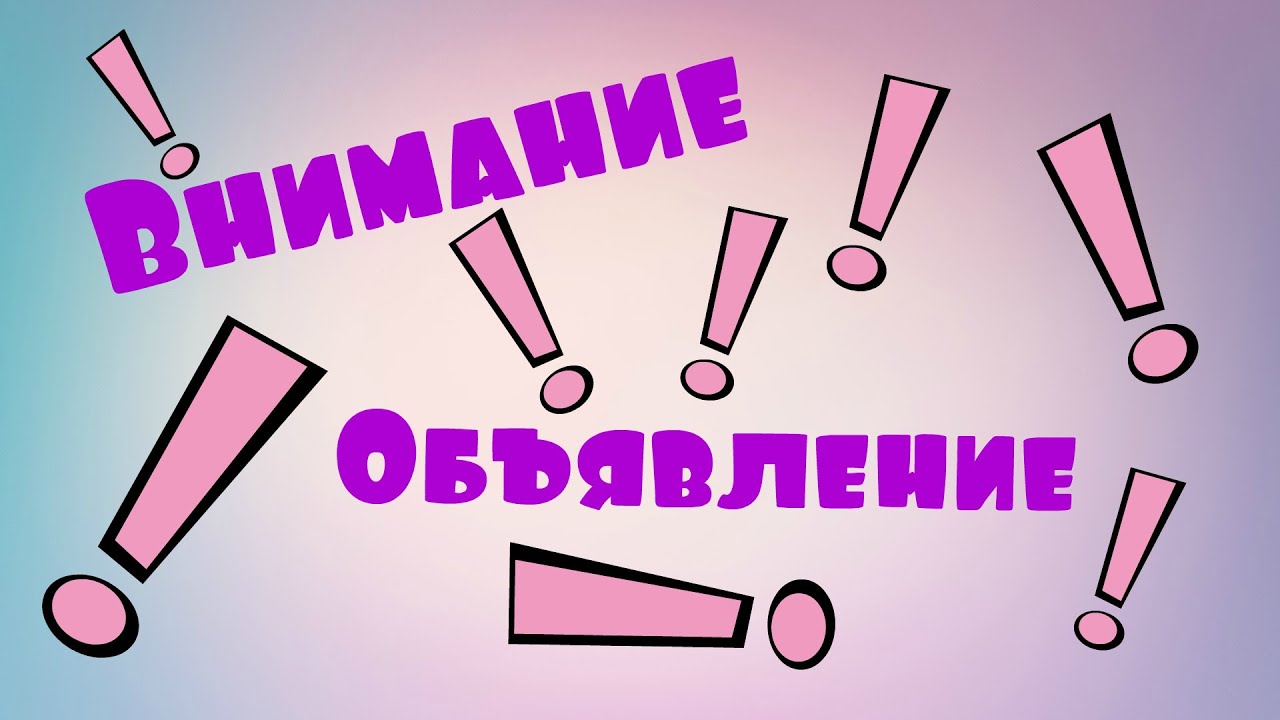 МУК «Дом культуры х.Средние Чубурки «Победа»переходит на режим работы он-лайнВ целях предотвращения распространения коронавирусной инфекции работа клубных формирований будет осуществляться дистанционно с помощью сети Интернет (Instagram- https://instagram.com/kh.sre?igshid=jb1fzh3o8ftr       Одноклассники - https://ok.ru/profile/579629107917)                     В форме дистанционных занятий планируется:- мастер-классы по декоративно-прикладному искусству- мастер – классы по вокалу Зрителям будут доступны он-лайн и видеотрансляции концертных мероприятий наших творческих коллективов.